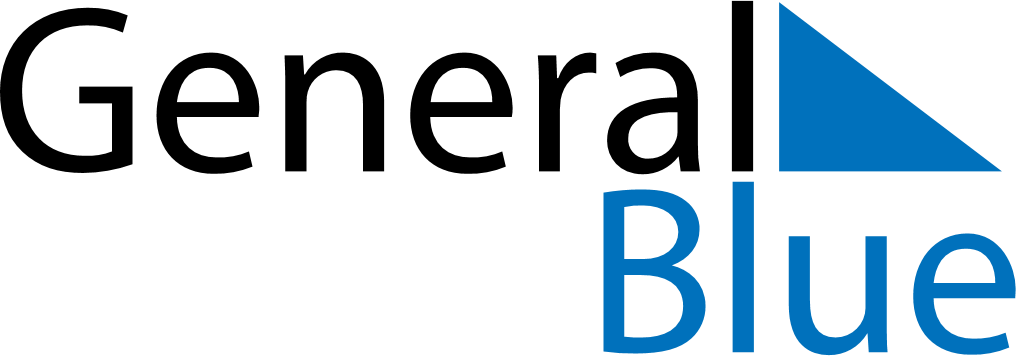 April 2029April 2029April 2029April 2029AngolaAngolaAngolaMondayTuesdayWednesdayThursdayFridaySaturdaySaturdaySunday1Easter Sunday23456778Peace Day9101112131414151617181920212122232425262728282930